FORMATO PARA PRESENTACIÓN DE PROYECTOS 1. TIPO DE PARTICIPANTEPERSONA NATURALPERSONA NATURAL2. NOMBRE DEL PARTICIPANTE: Mariela Llanos García   (María Llano)3. EDAD: 72 años2. NOMBRE DEL PARTICIPANTE: Mariela Llanos García   (María Llano)3. EDAD: 72 años2. NOMBRE DEL PARTICIPANTE: Mariela Llanos García   (María Llano)3. EDAD: 72 años4. PROVINCIA:Cundinamarca4. PROVINCIA:Cundinamarca5. MUNICIPIO DE RESIDENCIA:La Calera6. ÁREA ARTÍSTICA: Artista y diseñadora textil ancestral6. ÁREA ARTÍSTICA: Artista y diseñadora textil ancestral6. ÁREA ARTÍSTICA: Artista y diseñadora textil ancestral7. PERFIL Y TRAYECTORIA DEL PROPONENTE: (trayectoria en el campo artístico, soportada con evidencias: certificaciones, piezas gráficas, etc.)"Desde siempre apasionada por el arte, mi único sueño la creación".  Egresada en la universidad de los andes como artista y diseñadora textil, autodidacta en el conocimiento del arte contemporáneo y diseño ancestral durante veinticuatro años en México con comunidades étnicas y maestros del arte para la expresión y creación del mural textil. expositora en varias galerías y museos con reconocimientos y premios en; Colombia, México, Canadá y Nueva York donde permanecí siete años exhibiendo mascaras y murales textiles en prestigiosas galerías y centros de arte. En mi regreso a Colombia quince años atrás conformo la marca "Magia Textil" para la elaboración de productos textiles como el "Poncho étnico" de gran aceptación a nivel nacional e internacional.Con una amplia trayectoria de 45 años en la ejecución, promoción y comercialización de mi obra en el campo del arte y diseño textil artesanal. Con conocimiento pleno de técnicas en telares manuales y materiales naturales. Aprendiendo en comunidades indígenas y maestros del arte textil (autodidacta).Exhibiendo los murales y diseños textiles en museos, galerías, centros de arte y artesanías a nivel nacional e internacional como también enseñando a la comunidad para la preservación del oficio y la producción al desarrollo cultural.8. PROYECTOS SIGNIFICATIVOS: (Imágenes de evidencia de proyectos u obras presentadas a lo largo de la amplia trayectoria en museos, ferias y exposiciones.)Mascaras y Murales expuestos en museos y exposiciones en México y New York con reconocimientos y premios. 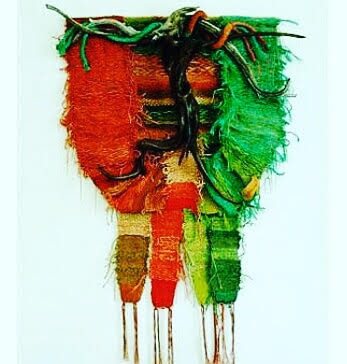 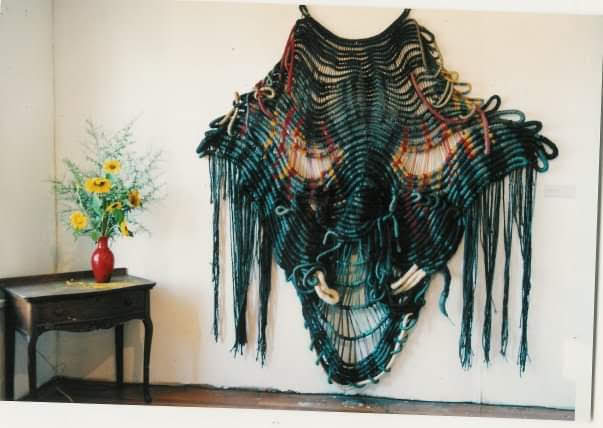 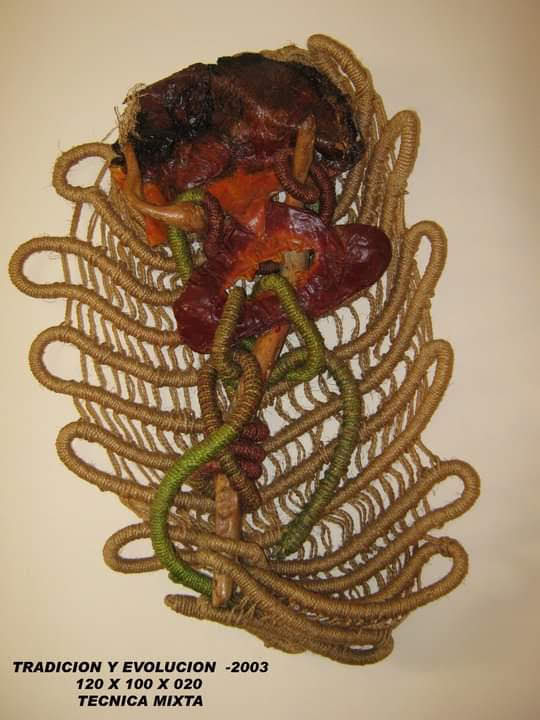                MITOS                                   MAGICO ENIGMA                              TIERRA ROJA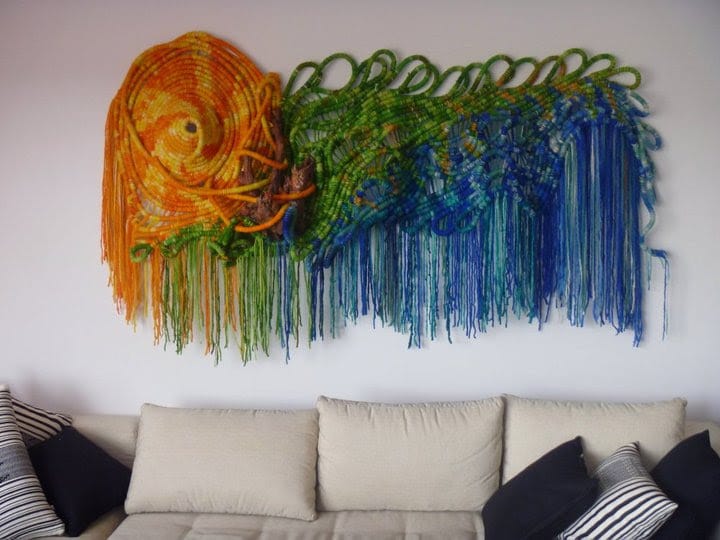 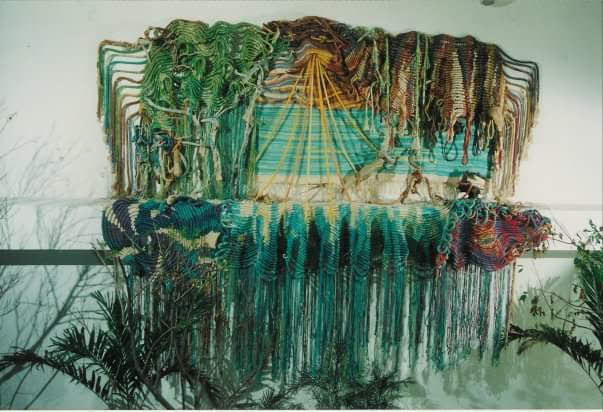                       EVOLUCIÓN                                                            LOS MANGLARES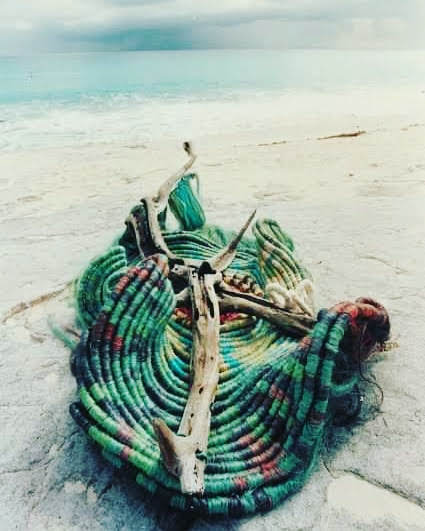 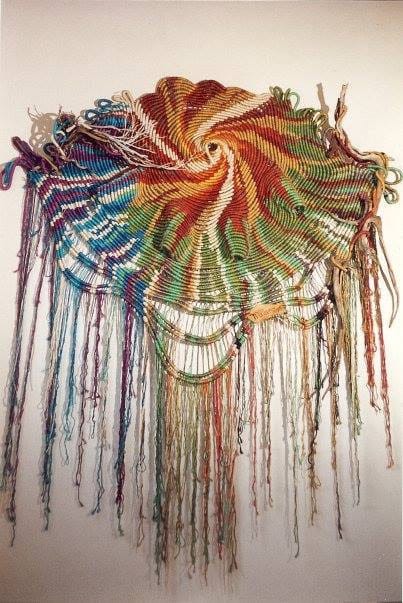 .                SOBRE LA ARENA                                                              SOL Y MARCrear la marca Magia Textil Maria Llano en mi regreso a colombia en el año 2005 para la elaboracion de vestuarios ancestrales y murales textiles fortaleciendo así nuestras comunidades ancestrales y culturales.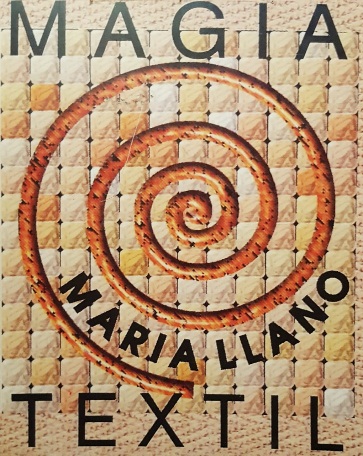 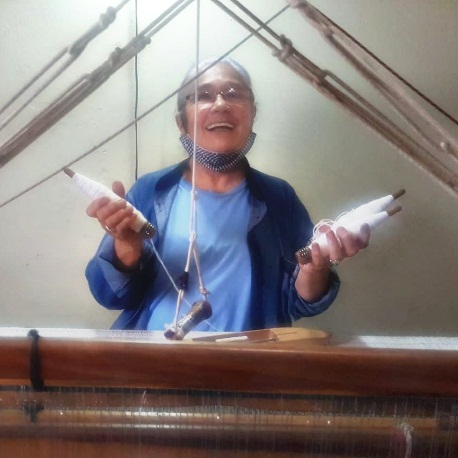 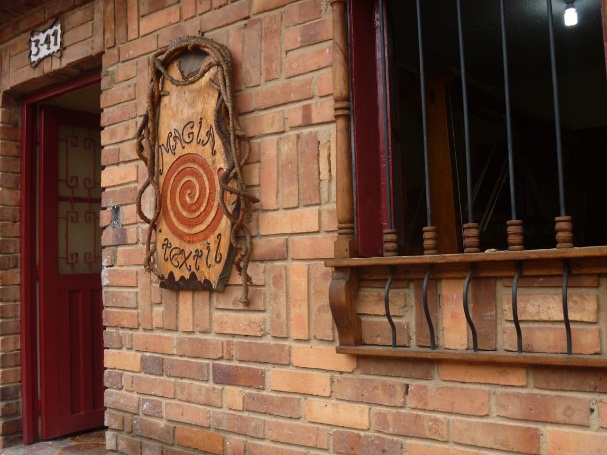            LOGO                         MARIA EN EL TELAR                      ENTRADA AL TALERPromocion de obras en  hoteles a nivel nacional tales como el Hyatt Place Bogotá             Obras presentes en hotel Hyatt  Place Bogotá desde el 2019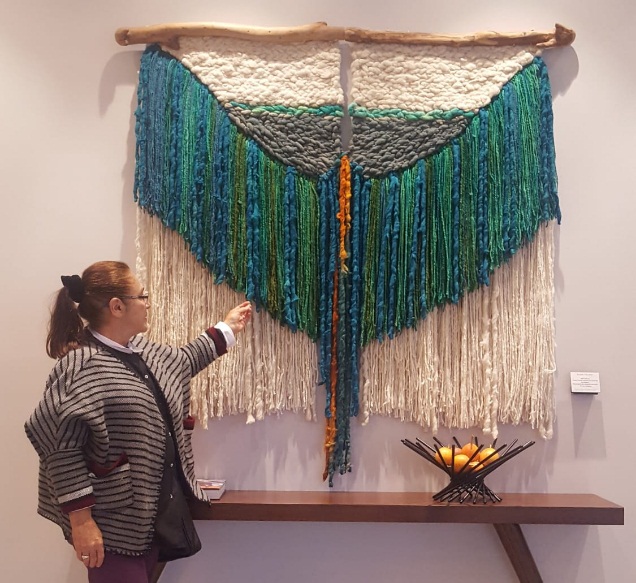 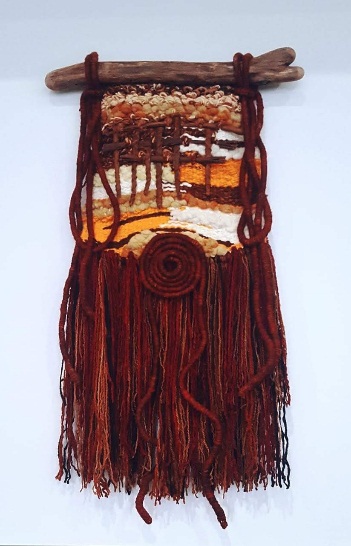                        EL MAR Y YO                                                         TAPIZ ANCESTRAL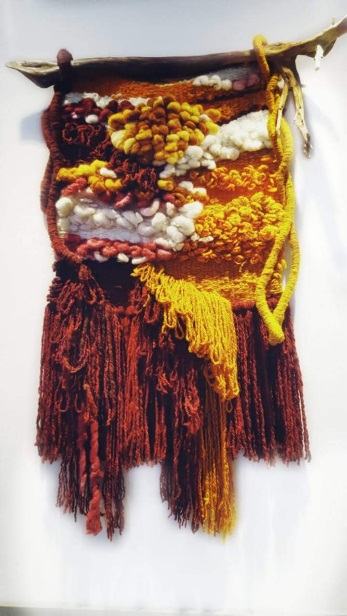 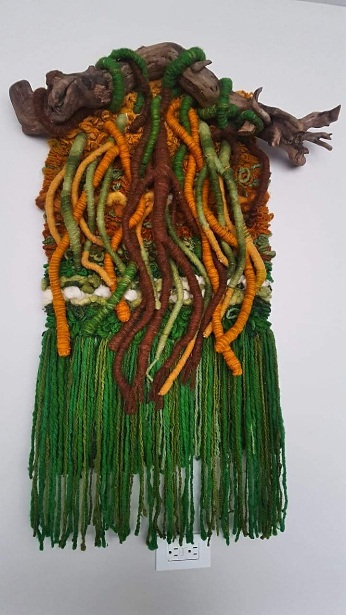 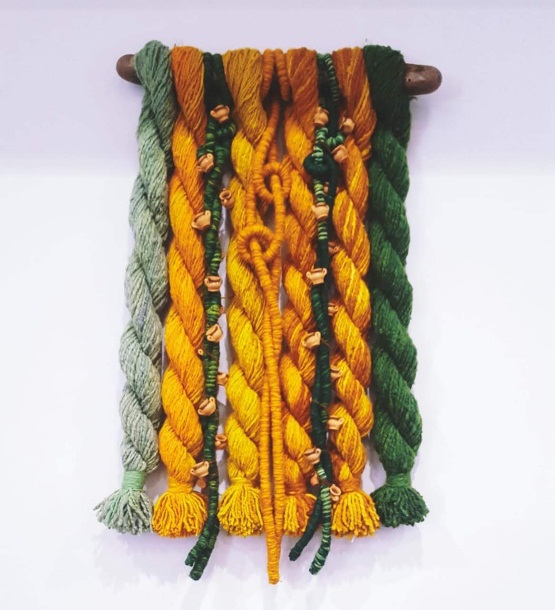          AMANECER                               EL MANGLAR                     ARBOLES ENTRELAZADOSProyecto Ganador con el IDECUT – 2020 “La fuerza del corazón”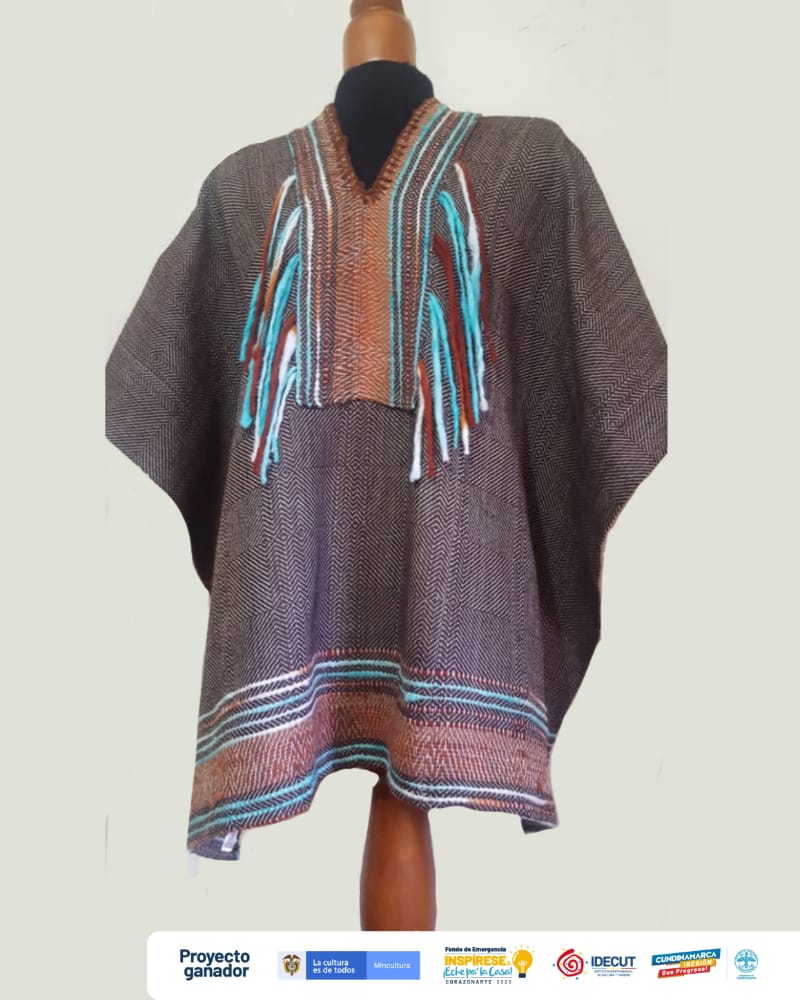 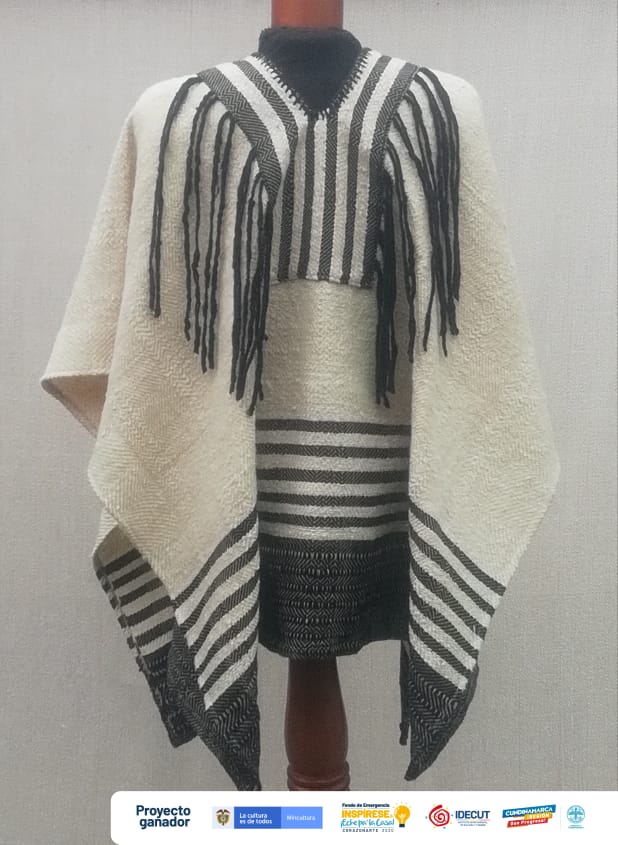 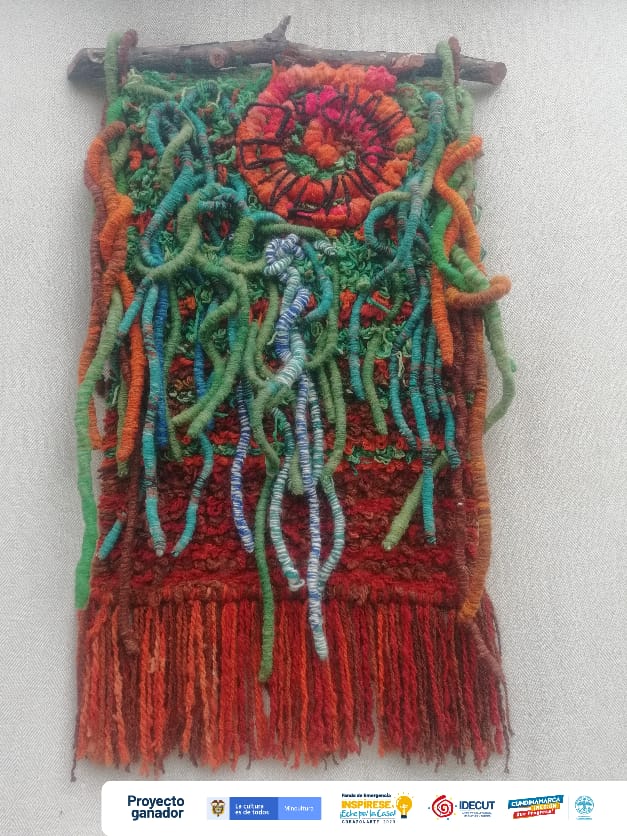 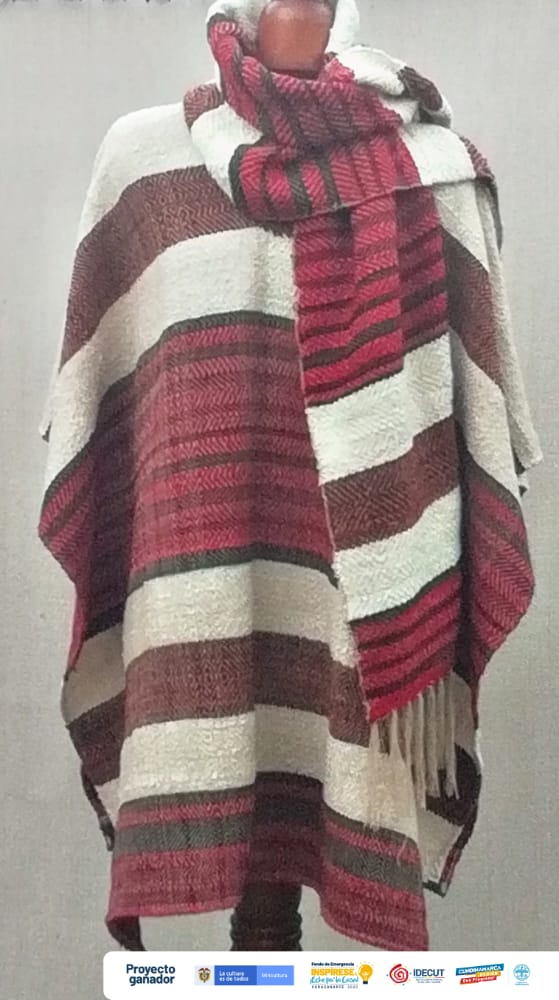 Exhibición, promoción y comercialización en ferias tales como: Milan, coorferias, expoartesanías entre otras.            Expoartesanías exhibiendo mis productos desde el 2005 hasta la actualdad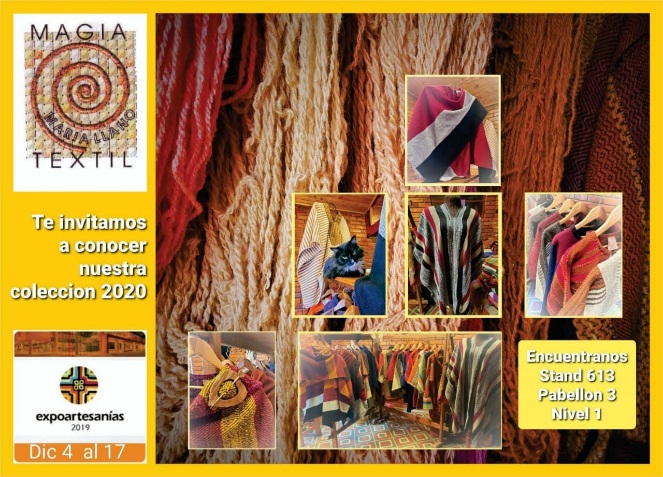 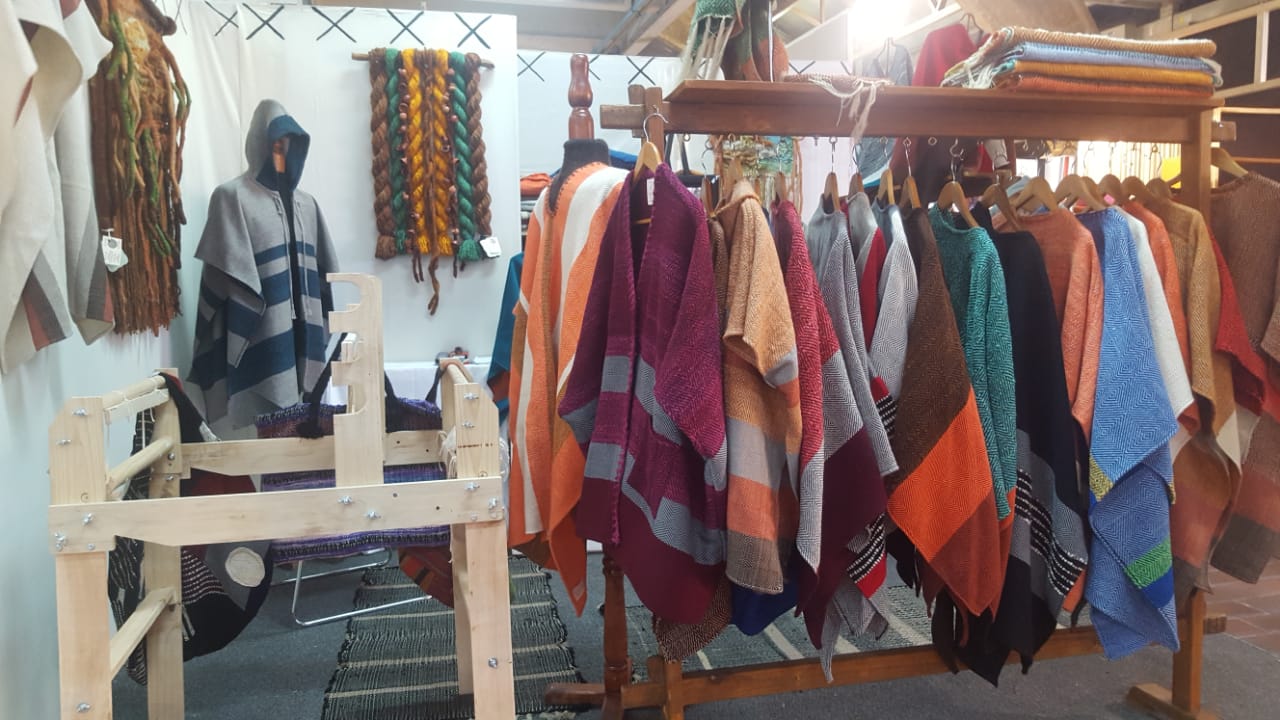 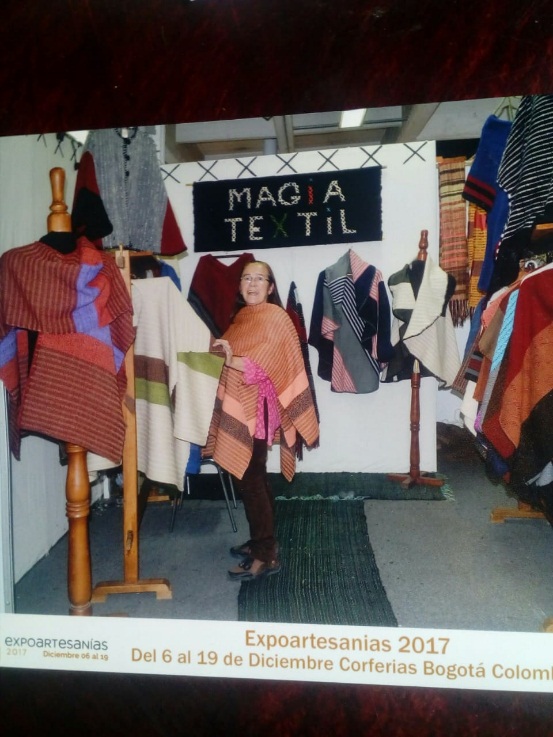 Presente en la feria del hogar 2020 invitada por a camara de comercio (Bazzar bog)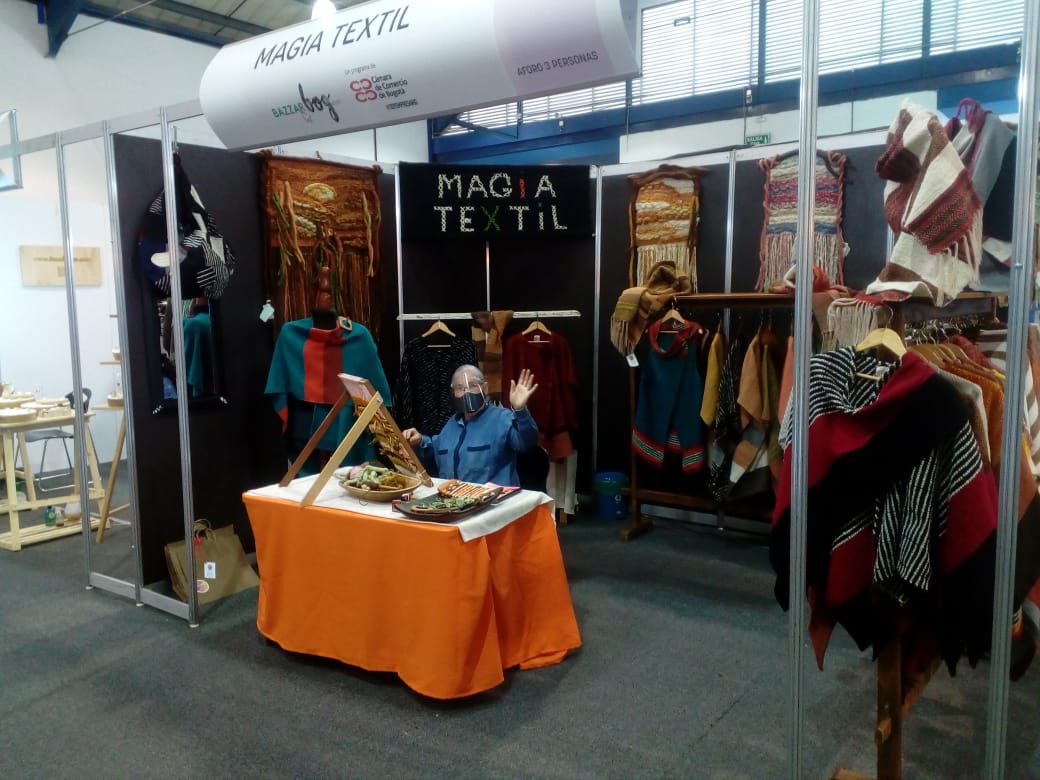 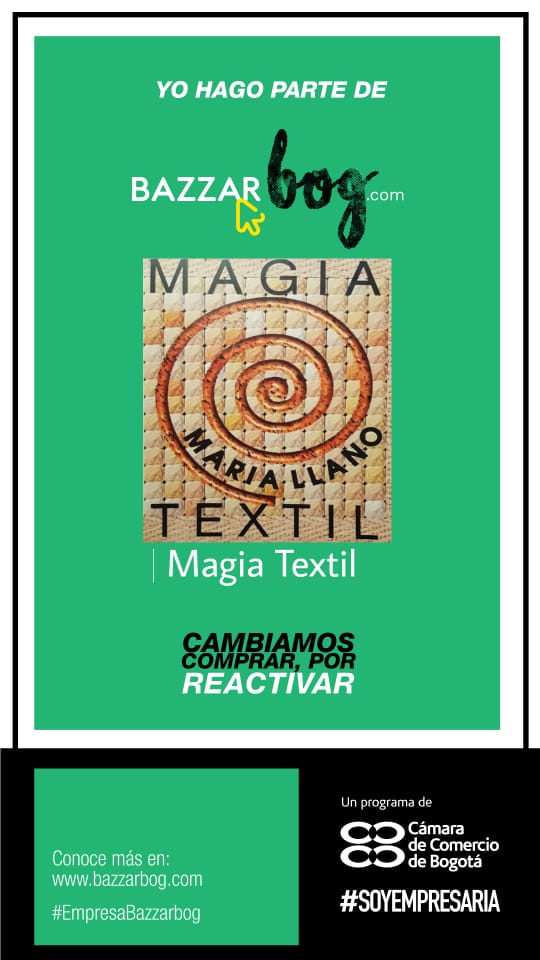 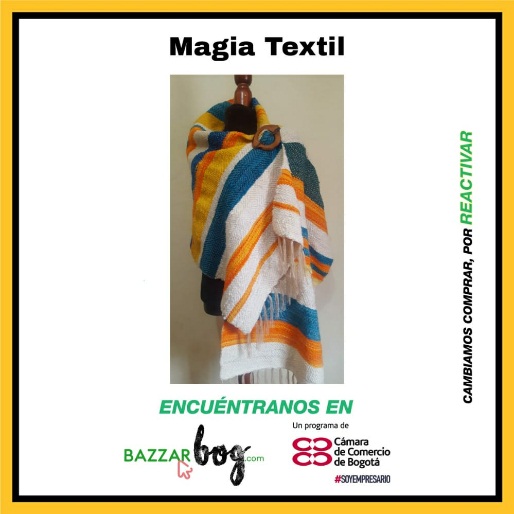 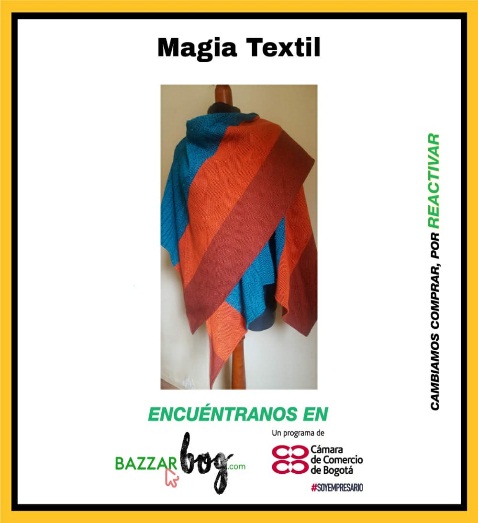 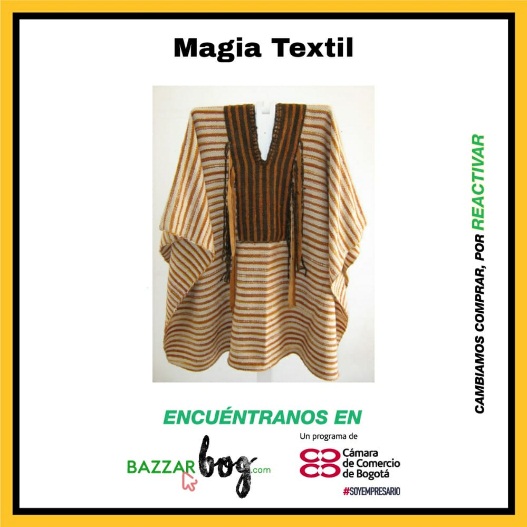               Jardín Botánico de Medellin - Feria “Orquídeas, Flores y Artesanías 2018”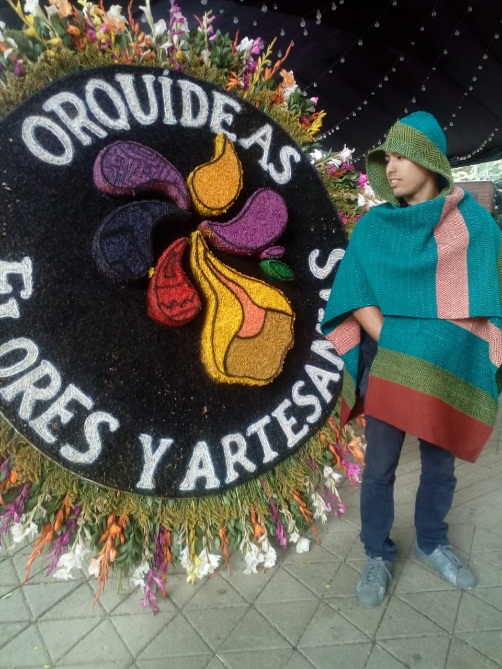 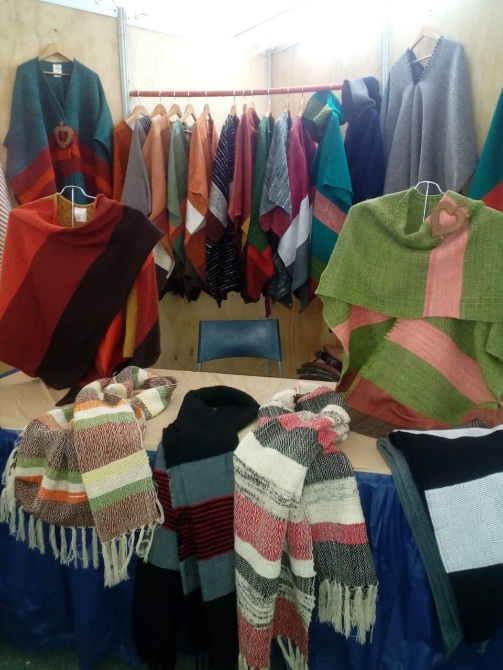 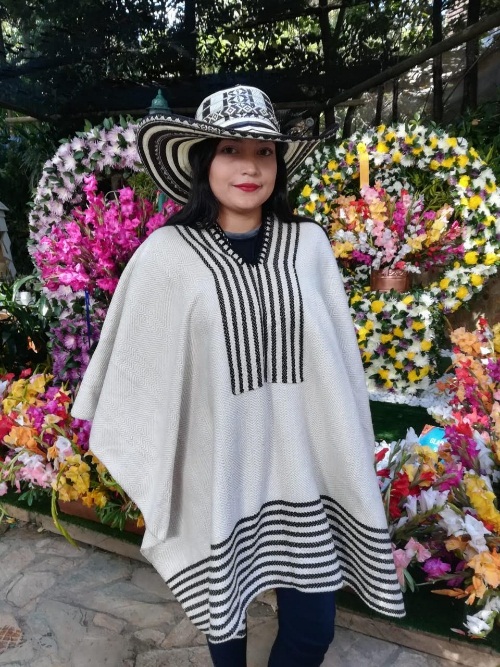 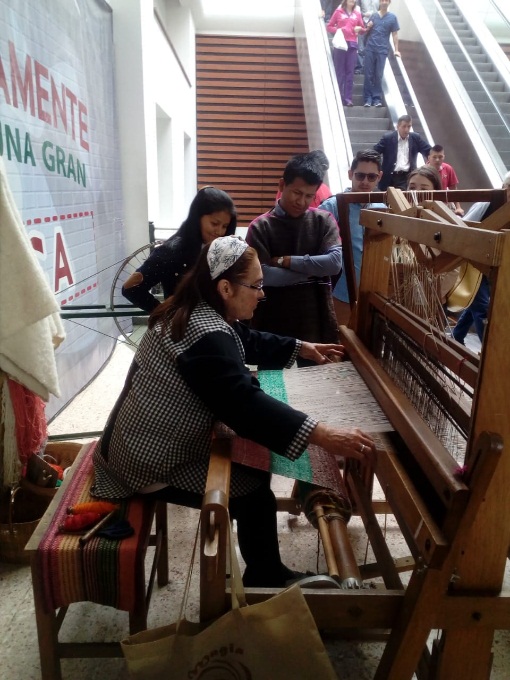 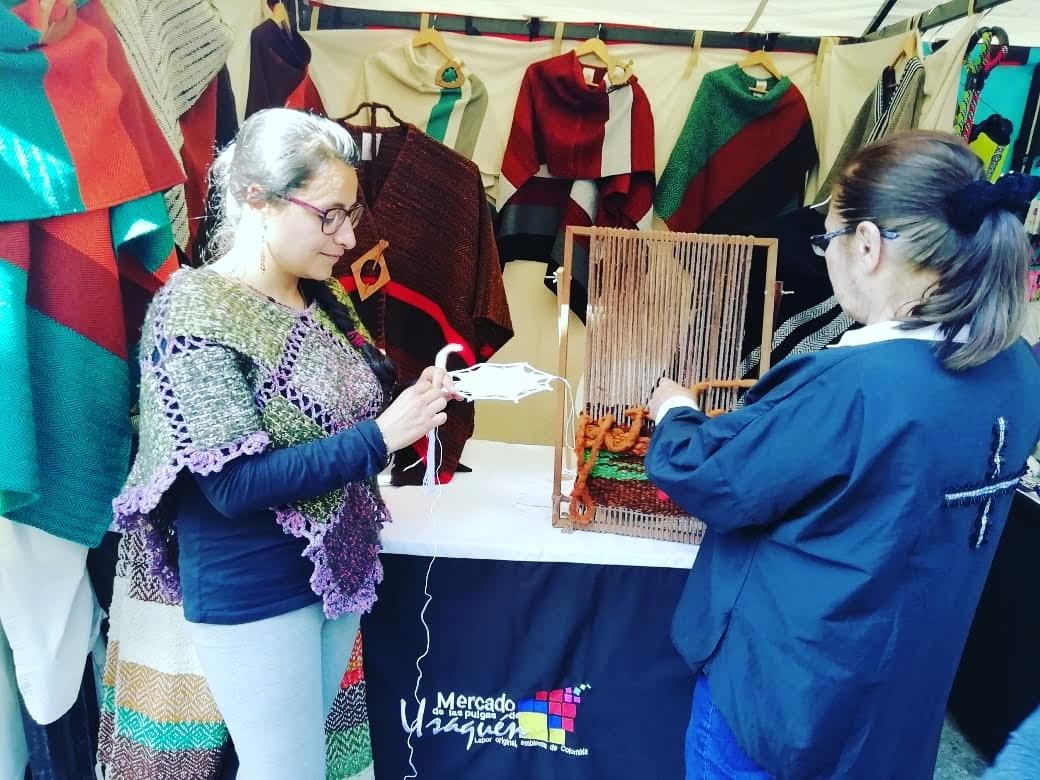         Tejiendo con niños en                   Promocionando el vestuario ancestral y compartiendo            el centro comercial                        tecnicasen el mercado de las pulgas de Usaquén                                                                                                      desde el 20147. PERFIL Y TRAYECTORIA DEL PROPONENTE: (trayectoria en el campo artístico, soportada con evidencias: certificaciones, piezas gráficas, etc.)"Desde siempre apasionada por el arte, mi único sueño la creación".  Egresada en la universidad de los andes como artista y diseñadora textil, autodidacta en el conocimiento del arte contemporáneo y diseño ancestral durante veinticuatro años en México con comunidades étnicas y maestros del arte para la expresión y creación del mural textil. expositora en varias galerías y museos con reconocimientos y premios en; Colombia, México, Canadá y Nueva York donde permanecí siete años exhibiendo mascaras y murales textiles en prestigiosas galerías y centros de arte. En mi regreso a Colombia quince años atrás conformo la marca "Magia Textil" para la elaboración de productos textiles como el "Poncho étnico" de gran aceptación a nivel nacional e internacional.Con una amplia trayectoria de 45 años en la ejecución, promoción y comercialización de mi obra en el campo del arte y diseño textil artesanal. Con conocimiento pleno de técnicas en telares manuales y materiales naturales. Aprendiendo en comunidades indígenas y maestros del arte textil (autodidacta).Exhibiendo los murales y diseños textiles en museos, galerías, centros de arte y artesanías a nivel nacional e internacional como también enseñando a la comunidad para la preservación del oficio y la producción al desarrollo cultural.8. PROYECTOS SIGNIFICATIVOS: (Imágenes de evidencia de proyectos u obras presentadas a lo largo de la amplia trayectoria en museos, ferias y exposiciones.)Mascaras y Murales expuestos en museos y exposiciones en México y New York con reconocimientos y premios.                MITOS                                   MAGICO ENIGMA                              TIERRA ROJA                      EVOLUCIÓN                                                            LOS MANGLARES.                SOBRE LA ARENA                                                              SOL Y MARCrear la marca Magia Textil Maria Llano en mi regreso a colombia en el año 2005 para la elaboracion de vestuarios ancestrales y murales textiles fortaleciendo así nuestras comunidades ancestrales y culturales.           LOGO                         MARIA EN EL TELAR                      ENTRADA AL TALERPromocion de obras en  hoteles a nivel nacional tales como el Hyatt Place Bogotá             Obras presentes en hotel Hyatt  Place Bogotá desde el 2019                       EL MAR Y YO                                                         TAPIZ ANCESTRAL         AMANECER                               EL MANGLAR                     ARBOLES ENTRELAZADOSProyecto Ganador con el IDECUT – 2020 “La fuerza del corazón”Exhibición, promoción y comercialización en ferias tales como: Milan, coorferias, expoartesanías entre otras.            Expoartesanías exhibiendo mis productos desde el 2005 hasta la actualdadPresente en la feria del hogar 2020 invitada por a camara de comercio (Bazzar bog)              Jardín Botánico de Medellin - Feria “Orquídeas, Flores y Artesanías 2018”        Tejiendo con niños en                   Promocionando el vestuario ancestral y compartiendo            el centro comercial                        tecnicasen el mercado de las pulgas de Usaquén                                                                                                      desde el 20147. PERFIL Y TRAYECTORIA DEL PROPONENTE: (trayectoria en el campo artístico, soportada con evidencias: certificaciones, piezas gráficas, etc.)"Desde siempre apasionada por el arte, mi único sueño la creación".  Egresada en la universidad de los andes como artista y diseñadora textil, autodidacta en el conocimiento del arte contemporáneo y diseño ancestral durante veinticuatro años en México con comunidades étnicas y maestros del arte para la expresión y creación del mural textil. expositora en varias galerías y museos con reconocimientos y premios en; Colombia, México, Canadá y Nueva York donde permanecí siete años exhibiendo mascaras y murales textiles en prestigiosas galerías y centros de arte. En mi regreso a Colombia quince años atrás conformo la marca "Magia Textil" para la elaboración de productos textiles como el "Poncho étnico" de gran aceptación a nivel nacional e internacional.Con una amplia trayectoria de 45 años en la ejecución, promoción y comercialización de mi obra en el campo del arte y diseño textil artesanal. Con conocimiento pleno de técnicas en telares manuales y materiales naturales. Aprendiendo en comunidades indígenas y maestros del arte textil (autodidacta).Exhibiendo los murales y diseños textiles en museos, galerías, centros de arte y artesanías a nivel nacional e internacional como también enseñando a la comunidad para la preservación del oficio y la producción al desarrollo cultural.8. PROYECTOS SIGNIFICATIVOS: (Imágenes de evidencia de proyectos u obras presentadas a lo largo de la amplia trayectoria en museos, ferias y exposiciones.)Mascaras y Murales expuestos en museos y exposiciones en México y New York con reconocimientos y premios.                MITOS                                   MAGICO ENIGMA                              TIERRA ROJA                      EVOLUCIÓN                                                            LOS MANGLARES.                SOBRE LA ARENA                                                              SOL Y MARCrear la marca Magia Textil Maria Llano en mi regreso a colombia en el año 2005 para la elaboracion de vestuarios ancestrales y murales textiles fortaleciendo así nuestras comunidades ancestrales y culturales.           LOGO                         MARIA EN EL TELAR                      ENTRADA AL TALERPromocion de obras en  hoteles a nivel nacional tales como el Hyatt Place Bogotá             Obras presentes en hotel Hyatt  Place Bogotá desde el 2019                       EL MAR Y YO                                                         TAPIZ ANCESTRAL         AMANECER                               EL MANGLAR                     ARBOLES ENTRELAZADOSProyecto Ganador con el IDECUT – 2020 “La fuerza del corazón”Exhibición, promoción y comercialización en ferias tales como: Milan, coorferias, expoartesanías entre otras.            Expoartesanías exhibiendo mis productos desde el 2005 hasta la actualdadPresente en la feria del hogar 2020 invitada por a camara de comercio (Bazzar bog)              Jardín Botánico de Medellin - Feria “Orquídeas, Flores y Artesanías 2018”        Tejiendo con niños en                   Promocionando el vestuario ancestral y compartiendo            el centro comercial                        tecnicasen el mercado de las pulgas de Usaquén                                                                                                      desde el 201411. ANEXOS: (soportes tales como: invitaciones, muestras, material audiovisual, entre otros, que se consideran relevantes para el proyecto, enlaces que direccionan a los mismos).  Videos:Presentacion de obras: https://youtu.be/0uN6Tb70its Juntos por la calera:      https://youtu.be/NAgOtGqjTr0 Entrevista:                     https://youtu.be/5XjSZoTxkm0 Oficio textil:                   https://youtu.be/8xNnZ0uED28 Redes:Instagram :       www.instagram.com/magiatextilmariallanoInstagram:        www.instagram.com/magiatextil_ponchosycapasPágina web:     www.magiatextilmariallano.comFacebook:        www.facebook.com/maria.llano.18  Correo:             magiatextil@yahoo.com Whatsapp:       https://api.whatsapp.com/send?phone=+573125782496 Curriculum:      https://acortar.link/AVSp3      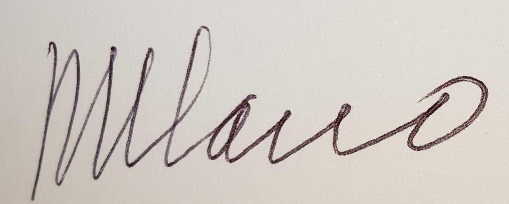                                                   ____________________________________FIRMA DEL PROPONENTE (digital)C.c: 41.460.683